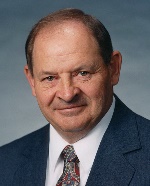 Sen. Gary Dahms*2111 Minnesota Senate Bldg.	(651) 296-8138St. Paul, MN 55155P.O. Box 158	(507) 641-5269Redwood Falls, MN 56283	sen.gary.dahms@senate.mn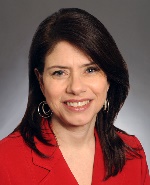 Sen. Kari Dziedzic*2203 Minnesota Senate Bldg.	(651) 296-7809St. Paul, MN 55155514 3rd Avenue NE	(612) 623-7758Minneapolis, MN 55413	sen.kari.dziedzic@senate.mn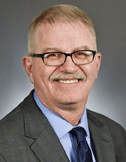 Rep. Rob Ecklund	 *409 State Office Building	(651) 296-2190St. Paul, MN  55155	4647 Highway 11	(218) 341-6133International Falls, MN 56649	rep.rob.ecklund@house.mn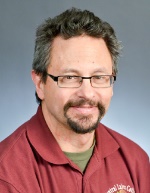 William Faber– Gov. Appt.7427 Cottonwood Road	(218) 575-2328 (h)Cushing, MN 56443	(218) 855-8082 (w)Term ends – 01/01/2022Appointed by Governor on 12/20/2017	wfaber@clcmn.edu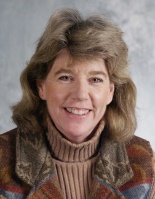 **Nancy Gibson – Co-Chair – Gov. Appt.	 2712 Glenhurst Ave	(952) 927-5512 (h)St. Louis Park, MN  55416	(612) 747-3661 (w)Term ends – 01/06/2020	 Appointed by Governor on 6/18/2016	nangibson@comcast.net 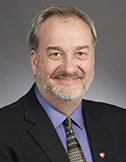 Rep. Rick Hansen – Co-Chair	 *407 State Office Building	(651) 296-6828St. Paul, MN  55155	1007 – 15th Ave. N. 	South St. Paul, MN 55075	rep.rick.hansen@house.mn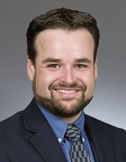 Rep. Josh Heintzeman	 *353 State Office Building	(651) 296-4333St. Paul, MN  55155	P.O. Box 2723	(218) 820-5674Baxter, MN 56425	rep.josh.heintzeman@house.mn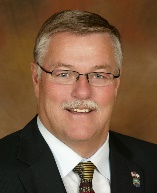 Sen. Bill Ingebrigtsen – Co-Chair*3207 Minnesota Senate Bldg.	(651) 297-8063St. Paul, MN 551556968 Sunset Strip NW	(320) 846-1893Alexandria, MN 56308	sen.bill.ingebrigtsen@senate.mn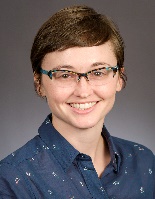 Nicole Kessler – Gov. Appt.	 8262 Jonquil Ln N	(612) 710-3358Maple Grove, MN 55369	Term ends – 12/31/2020	 Appointed by Governor on 01/27/2017	kessler.lccmr@gmail.com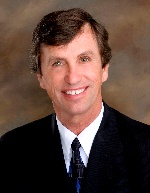 Denny McNamara – House Appt.1368 Featherstone Court	(612) 366-7541Hastings, MN  55033Term ends – 12/31/2021Appointed by the House on 05/2/2018	dennymcnamara7541@gmail.com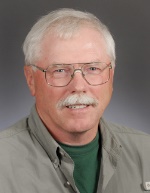 Norman Moody – Gov. Appt.P.O. Box 396	(218) 536-1018Hackensack, MN  56452Term ends – 12/31/2020Appointed by the Governor on 01/27/2017	snmoody@tds.net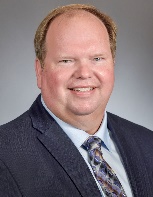 Michael Reese26566 – 375th Ave	(320) 589-1711Hancock, MN 56244Term ends – 12/31/2021Appointed by the Senate on 5/24/2018	reesem@umn.edu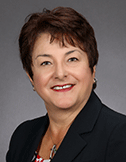 Rep. Tama Theis – Co-Vice Chair*201 State Office Building	(651) 296-6316St. Paul, MN 55155St. Cloud, MN 56302		rep.tama.theis@house.mn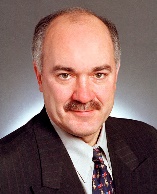 Sen. David Tomassoni – Co-Vice Chair*2235 Minnesota Senate Bldg.	(651) 296-8017St. Paul, MN 55155412 NW 2nd Street	(218) 254-3430Chisholm, MN 55719	sen.david.tomassoni@senate.mn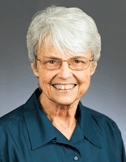 Rep. Jean Wagenius *449 State Office Building	 (651) 296-4200St. Paul, MN 551554804 - 11th Ave. S.	(612) 822-3347Minneapolis, MN 55417	rep.jean.wagenius@house.mn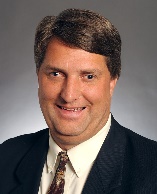 Sen. Torrey Westrom*3201 Minnesota Senate Bldg.	(651) 296-3826St. Paul, MN 55155P.O. Box 210	(218) 685-6299Elbow Lake, MN 56531	sen.torrey.westrom@senate.mn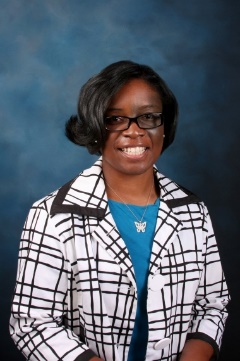 Della Young – Co-Vice Chair – Gov. Appt.4309 Edinbrook Terrace N	(651) 249-6974Brooklyn Park, MN  55443Term ends – 01/01/2022Appointed by Governor on 12/20/2017	della@youngecg.com* Address for preferred interim mail address** Executive Committee Members